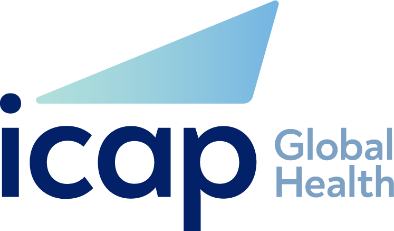 ICAP at Columbia University Job DescriptionPosition Summary:Under the supervision of the ICAP Finance Manager, the Finance Support will assist the finance department in providing day-to-day accounting and financial support to the program teams in compliance with ICAP SOPS and donor regulations.Major AccountabilitiesReceive vendor invoices, validate, reconcile statements, and prepare payment vouchers.Process staff travel advances. Posting transactions into the accounting system.Records maintenance, including scanning and upload of documents into the records archiving system.Assist the technical team in preparing basic activity budgetsPerform other related duties as assigned.EDUCATION:A Bachelor ‘s Degree in Accounting or Finance                MINIMUM REQUIRED EXPERIENCE & SKILLS:Proficient in Microsoft ExcelAt least 1 year experience in a similar position. Knowledge of accounting software.One year experience in similar or related roleICAN certification is an added advantage.TRAVEL REQUIREMENTS:None Required. Job Title:Finance support Reports To (Title):Finance ManagerLocation:AbujaDate:July 2024